VSTUPNÍ ČÁSTNázev komplexní úlohy/projektuVýzkumný projekt monitorování životního prostředí a jeho prezentaceKód úlohyPR-u-4/AE90Využitelnost komplexní úlohyKategorie dosaženého vzděláníM (EQF úroveň 4)L0 (EQF úroveň 4)Vzdělávací oblastiPR - Člověk a přírodaVazba na vzdělávací modul(y)ŠkolaStřední průmyslová škola Třebíč, Manž. Curieových, TřebíčKlíčové kompetenceKompetence k učení, Kompetence k řešení problémů, Personální a sociální kompetence, Matematické kompetenceDatum vytvoření02. 10. 2019 17:55Délka/časová náročnost - Odborné vzdělávání16Délka/časová náročnost - Všeobecné vzdělávání16Poznámka k délce úlohyRočník(y)1. ročník, 2. ročník, 3. ročník, 4. ročníkŘešení úlohyskupinovéDoporučený počet žáků3Charakteristika/anotaceKomplexní úloha je zaměřena na monitorování životního prostředí dostupnými a jednoduchými prostředky, následně vyhodnocení výsledků analýzy a jejich prezentace.Vzdělávací oblast: Člověk a přírodaObsahový okruh: Ochrana životního prostředíObsahový podokruh: Ochrana přírody a krajinyVyužívané tematické celky: informace a informační zdroje (IKT), základy práce s textem (IKT), počítačové prezentace (IKT), nauka o grafické stránce českého jazyka (CJL), jazyková stylistika (CJL), chemické látky, roztoky a chemické výpočty (CHE)Na základě výsledků z jednoduchých pokusů (chemické analýzy), které žáci vyhodnotí a zpracují, je provedena prezentace výsledku měření, a to formou článku (např. do školního časopisu), pomocí posteru a následně PowerPointové prezentace. Při prezentaci projektu je využíván i cizí jazyk.JÁDRO ÚLOHYOčekávané výsledky učenía) Žák pracuje v chemické laboratořidodržuje poučení o bezpečnosti práce při nakládání s chemickými látkamivyjádří složení roztoku a připraví roztok požadovaného složeníprovádí jednoduché chemické výpočtydokáže samostatně pracovat v chemické laboratoři podle návoduzvládá základní laboratorní metodyb) Žák zpracuje výsledky měření a provede jejich analýzuvolí vhodné informační zdroje k vyhledávání požadovaných informacíorientuje se v získaných informacích, třídí je, analyzuje, vyhodnocuje, provádí jejich výběr a dále je zpracováváprovádí jednoduché chemické výpočtyinterpretuje a porovnává výsledky měřeníc) Žák prezentuje výsledky prácevytvoří vědecký poster na dané téma s výsledky měřenípřipraví článek do časopisu včetně jeho grafického návrhuvytvoří počítačovou prezentaci v českém i anglickém jazyceprezentuje výsledky práce v českém i anglickém jazyceobhajuje vyslovené názory a argumentySpecifikace hlavních učebních činností žáků/aktivit projektu vč. doporučeného časového rozvrhuzadání úlohy, specifikace požadavků (2 h)získání základních informací o problematice (2 h)práce v chemické laboratoři (6 h)zpracování výsledků měření, příprava podkladů (4 h)vytvoření posteru (4 h)vytvoření článku do novin (2 h)vytvoření počítačové prezentace (4 h)prezentace projektu (6 h)zhodnocení projektu, rozbor chyb (2 h)Metodická doporučenízadání úlohy, specifikace požadavků – přesné definování požadovaného výstupu projektu, definování základních pravidel a podmínek realizace, kladen důraz na bezpečnost práce v chemické laboratořizískání základních informací o problematice – (IKT, ČJ, MAT) skupinová práce s případnou konzultací vyučujícího – kompletace požadavků a získávání podkladů k realizaci praktických stanovení v chemické laboratoři, provedení chemických výpočtůpráce v chemické laboratoři – skupinová práce pod vedením vyučujícíhozpracování výsledků měření, příprava podkladů – (IKT, ČJ, MAT) skupinová práce s případnou konzultací vyučujícího – provedení a zapsání chemických výpočtů výsledků stanovení, rozbor výsledků analýzy (pomoc vyučujícího)vytvoření posteru – (IKT, ČJ) skupinová práce s případnou konzultací vyučujícíhovytvoření článku do novin – (IKT, ČJ) skupinová práce s případnou konzultací vyučujícíhovytvoření počítačové prezentace – (IKT, ČJ, ANJ) skupinová práce s případnou konzultací vyučujícíhoprezentace projektu (ČJ, ANJ) – prezentace projetu před třídou, rozbor chyb u konkrétního projektuzhodnocení projektu, rozbor chyb – shrnutí celé realizace projektu, vyzdvižení kladů, shrnutí chybZpůsob realizaceteoreticko-praktická výukapoučení žáků o bezpečnosti práce při nakládání s chemickými látkami – výklad učitelezadání úlohy – rozbor zadání, specifikace úkolů – práce s textem, rozhovor (učitel a žák)získání základních informací o problematice – skupinová práce žákůpráce v chemické laboratoři – praktická výuka, skupinová práce žákůzpracování výsledků měření – skupinová práce žáků, práce s textem, rozhovor (učitel a žák, žák a žák)příprava prezentace projektu – skupinová práce žákůprezentace projektu – skupinová práce žáků, rozhovor (učitel a žák, žák a žák)úloha bude řešena: chemická laboratoř, učebna IKT, standardní učebna, domaPomůckyzákladní vybavení chemické laboratoře (chemické sklo, chemikálie – dle konkrétní úlohy)papírnické potřeby (velký papír na poster)počítač s tiskárnoufotoaparát, popř. mobil s fotoaparátem (na případné pořizování fotodokumentace z práce)VÝSTUPNÍ ČÁSTPopis a kvantifikace všech plánovaných výstupůKaždá skupina odevzdá:zpracování výsledků měření + teoretický rozbor – textový dokument – lze odevzdat v tištěné nebo elektronické podobě – vhodné je nastavení oficiálního formátu, titulní strany atd., které odrážejí ČSN 01 6910 Úprava písemností zpracovaných textovými editoryposter – plakát o velikosti cca 100 cm x 70 cm (B1) – musí být atraktivní a srozumitelný, je přehledným, čitelným a jasným vyjádřením problému, jeho realizace a výsledků prácečlánek do časopisu – musí být zajímavý a srozumitelný, informuje čtenáře o problematice a případně navrhuje možná řešení problémuprezentace práce – musí být splněna předem zadaná kritéria, musí zaujmoutKritéria hodnoceníHodnocení lze provést slovně, bodovým ohodnocením nebo známkou či více známkami. Slovní ohodnocení (vysvětlení bodového ohodnocení či známky) by mělo být nedílnou součástí. Kritéria hodnocení:zpracování teoretických podkladů k práci (10 b)hodnoceno: odborná správnost nastudované a zpracované teorie, samostatnost při zpracování, formální úprava textového dokumentuvolí vhodné informační zdroje k vyhledávání požadovaných informacíorientuje se v získaných informacích, třídí je, analyzuje, vyhodnocuje, provádí jejich výběr a dále je zpracovávápráce v laboratoři (20 b)hodnoceno: správné provedení laboratorního úkolu, samostatnost při prácidodržuje poučení o bezpečnosti práce při nakládání s chemickými látkamivyjádří složení roztoku a připraví roztok požadovaného složeníprovádí jednoduché chemické výpočtydokáže samostatně pracovat v chemické laboratoři podle návoduzvládá základní laboratorní metodyzpracování výsledků měření (10 b)hodnoceno: odborná správnost zpracování výsledků měření (výpočty a analýza výsledků měření), samostatnost při zpracování, zápis matematických výpočtů v txt dokumentu (využití programu na tvorbu rovnic), formální úprava textového dokumentuvyjádří složení roztoku a připraví roztok požadovaného složeníprovádí jednoduché chemické výpočtyinterpretuje a porovnává výsledky měřenízpracování posteru (10 b)hodnoceno: odborná správnost, atraktivnost, grafické provedenívytvoří vědecký poster na dané téma s výsledky měřenízpracování článku do časopisu (5 b)hodnoceno: odborná správnost, grafické provedenípřipraví článek do časopisu včetně jeho grafického návrhuprezentace projektu (10 b)hodnoceno: odborná správnost, formální „úprava“ počítačové prezentace, provedení prezentace (verbální i nonverbální projev), schopnost zaujmout, odpovědi na otázky k tématuvytvoří počítačovou prezentaci v českém i anglickém jazyceprezentuje výsledky práce v českém i anglickém jazyceobhajuje vyslovené názory a argumentyformální a jazyková stránka, struktura práce (5 b)hodnoceno: dodržení nastavení oficiálního formátu (formální zpracování), logika struktury práce, využití správných jazykových prostředků, aplikace gramatiky českého jazykavyužití cizího jazyka (10 b)hodnoceno: zařazení cizího jazyka při prezentaci práce, použití správných jazykových prostředkůvytvoří počítačovou prezentaci v českém i anglickém jazyceprezentuje výsledky práce v českém i anglickém jazycesamostatnost zpracování projektu (10 b)hodnoceno: samostatnost při práci, schopnost aplikace získaných vědomostí a dovedností v praxikreativita (10 b)hodnoceno: kreativita provedení úkolů, využití netradičních způsobů realizace projektuHodnocení:100–86 ⇒ výborný85–70 ⇒ chvalitebný69–50 ⇒ dobrý49–34 ⇒ dostatečný33–0 ⇒ nedostatečnýDoporučená literaturaBRANIŠ, Martin. Základy ekologie a ochrany životního prostředí: učebnice pro střední školy. 3., aktualiz. vyd. Praha: Informatorium, 2004. ISBN 80-7333-024-5.ČERVINKA, Pavel. Ekologie a životní prostředí: učebnice pro střední odborné školy a učiliště. 2. vyd. Praha: Nakladatelství České geografické společnosti, 2012. ISBN 978-80-86034-97-3.PoznámkyRočník:1.–4. (ideálně pro 2. nebo 3. ročník)Lze zařadit do libovolného ročníku. Zadání práce není potřeba měnit, lišit se bude v závislosti na věku a schopnostech žáků výsledný výstup.Požadované vstupní vědomosti a dovednosti: elementární schopnost pracovat v chemické laboratoři (včetně poučení o bezpečnosti práce při nakládání s chemickými látkami), standardní znalost práce s počítačem a základním programovým vybavením (zejména programy typu Office), odpovídající schopnost komunikovat v cizím jazyce a pracovat s odborným textem (laboratorní postup i odborné články).Komplexní úlohu lze použít pro různé obory (L0, M, ale po úpravě i H). Zadání lze přizpůsobit oboru vzdělávání i možnostem a vybavení školy.Možná laboratorní stanovení:Laboratorní stanovení jsou vybrána s ohledem na použité chemikálie, jejich množství, dostupnost a cenu.Kvalitativní analýza vzorku vodyStanovení celkové, stálé a přechodné tvrdosti vodyStanovení chemické spotřeby kyslíkuStanovení chloridových aniontů ve voděStanovení chloridových aniontů v půděStanovení uhličitanů v půděAnalýza rostlinného materiáluStanovení kaseinu v mléceStanovení obsahu tuku v salámechStanovení množství cukru v nápojíchObsahové upřesněníVV - Všeobecné vzděláváníPřílohyMetodicka-reflexe-z-overovani-KU_Vyzkumny-projekt-monitorovani-zivotniho-prostredi.docxKvalitativni-analyza-vzorku-vody.docxStanoveni-celkove-stale-a-prechodne-tvrdosti-vody.docxStanoveni-chemicke-spotreby-kysliku.docxStanoveni-chloridovych-iontu-ve-vode.docxStanoveni-chloridovych-iontu-v-pude.docxStanoveni-uhlicitanu-v-pude.docxAnalyza-rostlinneho-materialu.docxStanoveni-kaseinu-v-mlece.docxStanoveni-obsahu-tuku-v-salamech.docxStanoveni-mnozstvi-cukru-v-napojich.docxzadani-prace-ucitel_Vyzkumny-projekt-a-jeho-prezentace.docxzadani-prace-zak_Vyzkumny-projekt-a-jeho-prezentace.docxformalni-uprava-prace_Vyzkumny-projekt-a-jeho-prezentace.docxobhajoba-prace_Vyzkumny-projekt-a-jeho-prezentace.docxdokumentace-prace_Lipofilni-barviva.docxdokumentace-prace_Stanoveni-celkove-stale-a-prechodne-tvrdosti-vody.docxdokumentace-prace_Stanoveni-kaseinu-v-mlece.docxposter_Stanoveni-kaseinu-v-mlece.docxposter_Stanoveni-mnozstvi-cukru-v-napojich.pdfposter_Vyzkumny-projekt-a-jeho-prezentace.docxprezentace_Stanoveni-celkove-stale-a-prechodne-tvrdosti-vody.pptxprezentace_Stanoveni-mnozstvi-cukru-v-napojich.pptxtext_Stanoveni-kaseinu-v-mlece.docxprezentace_Lipofilni-barviva.pptxprezentace_Stanoveni-kaseinu-v-mlece.pptxposter_Stanoveni-obsahu-tuku-v-salamech.pdfprezentacePDF_Stanoveni-obsahu-tuku-v-salamech.pdfprezentace_Stanoveni-obsahu-tuku-v-salamech.pptxMateriál vznikl v rámci projektu Modernizace odborného vzdělávání (MOV), který byl spolufinancován z Evropských strukturálních a investičních fondů a jehož realizaci zajišťoval Národní pedagogický institut České republiky. Autorem materiálu a všech jeho částí, není-li uvedeno jinak, je Zuzana Bobková. Creative Commons CC BY SA 4.0 – Uveďte původ – Zachovejte licenci 4.0 Mezinárodní.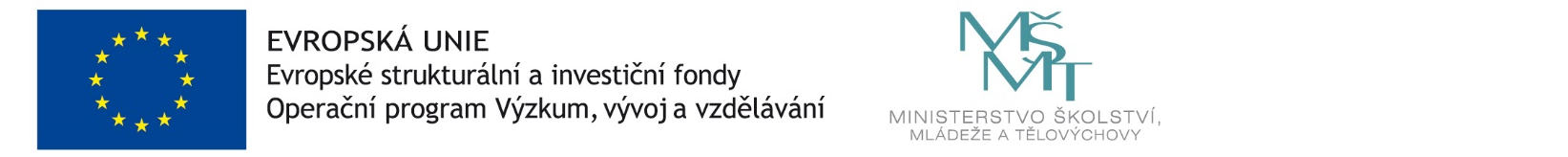 